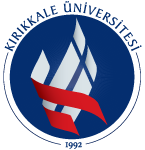 KIRIKKALE ÜNİVERSİTESİ….…… FAKÜLTESİ............................ BÖLÜMÜKIRIKKALE ÜNİVERSİTESİ….…… FAKÜLTESİ............................ BÖLÜMÜKIRIKKALE ÜNİVERSİTESİ….…… FAKÜLTESİ............................ BÖLÜMÜKIRIKKALE ÜNİVERSİTESİ….…… FAKÜLTESİ............................ BÖLÜMÜİŞLETMEDE MESLEKİ EĞİTİM BAŞBURU/KABUL FORMUİŞLETMEDE MESLEKİ EĞİTİM BAŞBURU/KABUL FORMUİŞLETMEDE MESLEKİ EĞİTİM BAŞBURU/KABUL FORMUİŞLETMEDE MESLEKİ EĞİTİM BAŞBURU/KABUL FORMUİŞLETMEDE MESLEKİ EĞİTİM BAŞBURU/KABUL FORMUİŞLETMEDE MESLEKİ EĞİTİM BAŞBURU/KABUL FORMUÖĞRENCİNİNÖĞRENCİNİNAdı ve SoyadıAdı ve Soyadı:Öğrenci NumarasıÖğrenci Numarası:T.C. Kimlik NumarasıT.C. Kimlik Numarası:Telefon (Cep/Ev)Telefon (Cep/Ev):BölümüBölümü:Başlama TarihiBaşlama Tarihi:Bitiş TarihiBitiş Tarihi:  Uygulama SüresiUygulama Süresi:Öğrenci IBAN NumarasıÖğrenci IBAN Numarası:İşletmede Mesleki Eğitimimi aşağıda belirtilen işletmede yapacağımı,İşletmede Mesleki Eğitimim süresince işyeri ile yapılmış olan protokole, İşletmede Mesleki Eğitim Yönergesine, iş yeri disiplin ve çalışma kurallarına uyacağımı,İşletmede Mesleki Eğitim süresi içerisinde alınan rapor, istirahat vb. belgelerin aslını rapor alınan tarihten en geç 3 (üç) iş günü içerisinde ilgili eğitim birimine bildireceğimi beyan ve taahhüt ediyorum.Ailemden, kendimden, annem / babam üzerinden, genel sağlık sigortası kapsamında sağlık hizmeti;     Alıyorum            Almıyorum.… /… / 20 …Öğrencinin İmzasıİşletmede Mesleki Eğitimimi aşağıda belirtilen işletmede yapacağımı,İşletmede Mesleki Eğitimim süresince işyeri ile yapılmış olan protokole, İşletmede Mesleki Eğitim Yönergesine, iş yeri disiplin ve çalışma kurallarına uyacağımı,İşletmede Mesleki Eğitim süresi içerisinde alınan rapor, istirahat vb. belgelerin aslını rapor alınan tarihten en geç 3 (üç) iş günü içerisinde ilgili eğitim birimine bildireceğimi beyan ve taahhüt ediyorum.Ailemden, kendimden, annem / babam üzerinden, genel sağlık sigortası kapsamında sağlık hizmeti;     Alıyorum            Almıyorum.… /… / 20 …Öğrencinin İmzasıİşletmede Mesleki Eğitimimi aşağıda belirtilen işletmede yapacağımı,İşletmede Mesleki Eğitimim süresince işyeri ile yapılmış olan protokole, İşletmede Mesleki Eğitim Yönergesine, iş yeri disiplin ve çalışma kurallarına uyacağımı,İşletmede Mesleki Eğitim süresi içerisinde alınan rapor, istirahat vb. belgelerin aslını rapor alınan tarihten en geç 3 (üç) iş günü içerisinde ilgili eğitim birimine bildireceğimi beyan ve taahhüt ediyorum.Ailemden, kendimden, annem / babam üzerinden, genel sağlık sigortası kapsamında sağlık hizmeti;     Alıyorum            Almıyorum.… /… / 20 …Öğrencinin İmzasıİşletmede Mesleki Eğitimimi aşağıda belirtilen işletmede yapacağımı,İşletmede Mesleki Eğitimim süresince işyeri ile yapılmış olan protokole, İşletmede Mesleki Eğitim Yönergesine, iş yeri disiplin ve çalışma kurallarına uyacağımı,İşletmede Mesleki Eğitim süresi içerisinde alınan rapor, istirahat vb. belgelerin aslını rapor alınan tarihten en geç 3 (üç) iş günü içerisinde ilgili eğitim birimine bildireceğimi beyan ve taahhüt ediyorum.Ailemden, kendimden, annem / babam üzerinden, genel sağlık sigortası kapsamında sağlık hizmeti;     Alıyorum            Almıyorum.… /… / 20 …Öğrencinin İmzasıİşletmede Mesleki Eğitimimi aşağıda belirtilen işletmede yapacağımı,İşletmede Mesleki Eğitimim süresince işyeri ile yapılmış olan protokole, İşletmede Mesleki Eğitim Yönergesine, iş yeri disiplin ve çalışma kurallarına uyacağımı,İşletmede Mesleki Eğitim süresi içerisinde alınan rapor, istirahat vb. belgelerin aslını rapor alınan tarihten en geç 3 (üç) iş günü içerisinde ilgili eğitim birimine bildireceğimi beyan ve taahhüt ediyorum.Ailemden, kendimden, annem / babam üzerinden, genel sağlık sigortası kapsamında sağlık hizmeti;     Alıyorum            Almıyorum.… /… / 20 …Öğrencinin İmzasıİşletmede Mesleki Eğitimimi aşağıda belirtilen işletmede yapacağımı,İşletmede Mesleki Eğitimim süresince işyeri ile yapılmış olan protokole, İşletmede Mesleki Eğitim Yönergesine, iş yeri disiplin ve çalışma kurallarına uyacağımı,İşletmede Mesleki Eğitim süresi içerisinde alınan rapor, istirahat vb. belgelerin aslını rapor alınan tarihten en geç 3 (üç) iş günü içerisinde ilgili eğitim birimine bildireceğimi beyan ve taahhüt ediyorum.Ailemden, kendimden, annem / babam üzerinden, genel sağlık sigortası kapsamında sağlık hizmeti;     Alıyorum            Almıyorum.… /… / 20 …Öğrencinin İmzasıYukarıda kimliği verilen Fakültemiz öğrencisinin belirtilen süre içerisinde İşletmede Mesleki Eğitimi Kırıkkale Üniversitesi İşletmede Mesleki Eğitim Yönergesi kapsamında yapılacaktır.  Eğitim süresince, öğrencimizin iş kazası ve meslek hastalıkları sigortası Üniversitemiz tarafından yapılacaktır.                                                                                                                                                                                    İmza                                                                                                                                                                    Sorumlu Öğretim ÜyesiYukarıda kimliği verilen Fakültemiz öğrencisinin belirtilen süre içerisinde İşletmede Mesleki Eğitimi Kırıkkale Üniversitesi İşletmede Mesleki Eğitim Yönergesi kapsamında yapılacaktır.  Eğitim süresince, öğrencimizin iş kazası ve meslek hastalıkları sigortası Üniversitemiz tarafından yapılacaktır.                                                                                                                                                                                    İmza                                                                                                                                                                    Sorumlu Öğretim ÜyesiYukarıda kimliği verilen Fakültemiz öğrencisinin belirtilen süre içerisinde İşletmede Mesleki Eğitimi Kırıkkale Üniversitesi İşletmede Mesleki Eğitim Yönergesi kapsamında yapılacaktır.  Eğitim süresince, öğrencimizin iş kazası ve meslek hastalıkları sigortası Üniversitemiz tarafından yapılacaktır.                                                                                                                                                                                    İmza                                                                                                                                                                    Sorumlu Öğretim ÜyesiYukarıda kimliği verilen Fakültemiz öğrencisinin belirtilen süre içerisinde İşletmede Mesleki Eğitimi Kırıkkale Üniversitesi İşletmede Mesleki Eğitim Yönergesi kapsamında yapılacaktır.  Eğitim süresince, öğrencimizin iş kazası ve meslek hastalıkları sigortası Üniversitemiz tarafından yapılacaktır.                                                                                                                                                                                    İmza                                                                                                                                                                    Sorumlu Öğretim ÜyesiYukarıda kimliği verilen Fakültemiz öğrencisinin belirtilen süre içerisinde İşletmede Mesleki Eğitimi Kırıkkale Üniversitesi İşletmede Mesleki Eğitim Yönergesi kapsamında yapılacaktır.  Eğitim süresince, öğrencimizin iş kazası ve meslek hastalıkları sigortası Üniversitemiz tarafından yapılacaktır.                                                                                                                                                                                    İmza                                                                                                                                                                    Sorumlu Öğretim ÜyesiYukarıda kimliği verilen Fakültemiz öğrencisinin belirtilen süre içerisinde İşletmede Mesleki Eğitimi Kırıkkale Üniversitesi İşletmede Mesleki Eğitim Yönergesi kapsamında yapılacaktır.  Eğitim süresince, öğrencimizin iş kazası ve meslek hastalıkları sigortası Üniversitemiz tarafından yapılacaktır.                                                                                                                                                                                    İmza                                                                                                                                                                    Sorumlu Öğretim ÜyesiİŞYERİNİNİŞYERİNİNİŞYERİNİNİŞYERİNİNİŞYERİNİNİŞYERİNİNKurum/İşletme AdıKurum/İşletme AdıKurum/İşletme Adı:Eğitici Personel Adı-Soyadı             Eğitici Personel Adı-Soyadı             Eğitici Personel Adı-Soyadı             :AdresiAdresiAdresi:Tel/Faks NumarasıTel/Faks NumarasıTel/Faks Numarası:E-Posta AdresiE-Posta AdresiE-Posta Adresi:Faaliyet Alanı (Sektör)Faaliyet Alanı (Sektör)Faaliyet Alanı (Sektör):Yukarıda Adı soyadı ve T.C. Kimlik Numarası yazılı öğrencinin yukarıda belirtilen tarihlerde iş yerimizde İşletmede Mesleki Eğitim yapması uygun görülmüştür.                                                                                          İmza/Onay                                                     İşletmeYukarıda Adı soyadı ve T.C. Kimlik Numarası yazılı öğrencinin yukarıda belirtilen tarihlerde iş yerimizde İşletmede Mesleki Eğitim yapması uygun görülmüştür.                                                                                          İmza/Onay                                                     İşletmeYukarıda Adı soyadı ve T.C. Kimlik Numarası yazılı öğrencinin yukarıda belirtilen tarihlerde iş yerimizde İşletmede Mesleki Eğitim yapması uygun görülmüştür.                                                                                          İmza/Onay                                                     İşletmeYukarıda Adı soyadı ve T.C. Kimlik Numarası yazılı öğrencinin yukarıda belirtilen tarihlerde iş yerimizde İşletmede Mesleki Eğitim yapması uygun görülmüştür.                                                                                          İmza/Onay                                                     İşletmeYukarıda Adı soyadı ve T.C. Kimlik Numarası yazılı öğrencinin yukarıda belirtilen tarihlerde iş yerimizde İşletmede Mesleki Eğitim yapması uygun görülmüştür.                                                                                          İmza/Onay                                                     İşletmeYukarıda Adı soyadı ve T.C. Kimlik Numarası yazılı öğrencinin yukarıda belirtilen tarihlerde iş yerimizde İşletmede Mesleki Eğitim yapması uygun görülmüştür.                                                                                          İmza/Onay                                                     İşletmeUYGUNDUR… / … / 20 …İmzaBölüm İşletmede Mesleki Eğitim Komisyonu BaşkanıUYGUNDUR… / … / 20 …İmzaBölüm İşletmede Mesleki Eğitim Komisyonu BaşkanıUYGUNDUR… / … / 20 …İmzaBölüm İşletmede Mesleki Eğitim Komisyonu BaşkanıUYGUNDUR… / … / 20 …İmzaBölüm İşletmede Mesleki Eğitim Komisyonu BaşkanıUYGUNDUR… / … / 20 …İmzaBölüm İşletmede Mesleki Eğitim Komisyonu BaşkanıUYGUNDUR… / … / 20 …İmzaBölüm İşletmede Mesleki Eğitim Komisyonu BaşkanıNot: İşletmede Mesleki Eğitim Başvuru/Kabul Formu (3) adet düzenlenecek olup, (1) adet nüfus cüzdan fotokopisi eklenecektir. İşletmede Mesleki Eğitim Başvuru/Kabul Formunu düzenlemeyen öğrenci İşletmede Mesleki Eğitimine başlayamaz. Not: İşletmede Mesleki Eğitim Başvuru/Kabul Formu (3) adet düzenlenecek olup, (1) adet nüfus cüzdan fotokopisi eklenecektir. İşletmede Mesleki Eğitim Başvuru/Kabul Formunu düzenlemeyen öğrenci İşletmede Mesleki Eğitimine başlayamaz. Not: İşletmede Mesleki Eğitim Başvuru/Kabul Formu (3) adet düzenlenecek olup, (1) adet nüfus cüzdan fotokopisi eklenecektir. İşletmede Mesleki Eğitim Başvuru/Kabul Formunu düzenlemeyen öğrenci İşletmede Mesleki Eğitimine başlayamaz. Not: İşletmede Mesleki Eğitim Başvuru/Kabul Formu (3) adet düzenlenecek olup, (1) adet nüfus cüzdan fotokopisi eklenecektir. İşletmede Mesleki Eğitim Başvuru/Kabul Formunu düzenlemeyen öğrenci İşletmede Mesleki Eğitimine başlayamaz. Not: İşletmede Mesleki Eğitim Başvuru/Kabul Formu (3) adet düzenlenecek olup, (1) adet nüfus cüzdan fotokopisi eklenecektir. İşletmede Mesleki Eğitim Başvuru/Kabul Formunu düzenlemeyen öğrenci İşletmede Mesleki Eğitimine başlayamaz. Not: İşletmede Mesleki Eğitim Başvuru/Kabul Formu (3) adet düzenlenecek olup, (1) adet nüfus cüzdan fotokopisi eklenecektir. İşletmede Mesleki Eğitim Başvuru/Kabul Formunu düzenlemeyen öğrenci İşletmede Mesleki Eğitimine başlayamaz. 